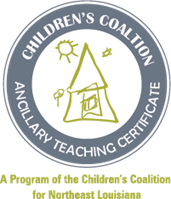 Cohort 14CLASS SuppliesLaptop/iPad (phone not recommended) When using Canvas3-inch binder150-page protectors10 – dividersCandidates will need these items on Thursday, September 5th, 2024.for the first day of classIn-Person Class only